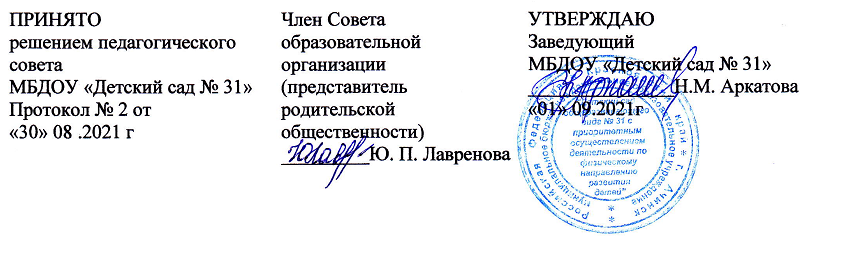 ПЛАН  МЕРОПРИЯТИЙМБДОУ «Детским садом № 31» по профилактике детского дорожного-транспортного травматизма и безопасности дорожного движенияна 2021-2022 учебный год №Наименование мероприятийСрок исполненияСрок исполненияОтветственный  за исполнениеОрганизационная работаОрганизационная работаОрганизационная работаОрганизационная работаОрганизационная работа1.Составление и утверждение плана работы  по профилактике  ДДТТ на 2020-2021 учебный годсентябрьсентябрьЗаведующий2.Обновление и дополнение Паспорта дорожной безопасности и схемы безопасных подходов.сентябрьсентябрьЗам. зав по ВОР3.Пополнение методического кабинета ДОУ и групп методической, детской литературой, наглядными пособиямив течение годав течение годаЗам. зав по ВОР воспитатели групп4.Издание приказа о назначении ответственного лица  по профилактической работе по предупреждению детского  дорожно-транспортного травматизма  в 2020-2021 учебном году        сентябрьсентябрьЗаведующий Методическая работаМетодическая работаМетодическая работаМетодическая работаМетодическая работа1.Инструктаж   с педагогическими работниками по выполнению инструкции по обеспечению   безопасности детей на улицахсентябрьсентябрьЗаведующийЗам. зав по ВОР2.Ведение   накопительной папки по профилактике ДТПВ   течение годаВ   течение годаВоспитатели 3.Изготовление   пособий по изучению правил дорожного движенияВ   течение годаВ   течение годаВоспитатели4.Обновление   уголков безопасности дорожного движения для родителей в приемныхПо   мере необходимостиПо   мере необходимостиВоспитатели5.Консультация   для воспитателей «Игра как ведущий метод обучения детей безопасному   поведению на дорогах»Февраль Февраль Зам. зав по ВОР6.Выставка   детских рисунков «Зеленый огонек»Март Март Воспитатели 7.Консультация   для воспитателей«Целевые   прогулки как форма профилактики детского дорожно-транспортного   травматизма»Апрель Апрель  Зам. зав по ВОРРабота с воспитанникамиРабота с воспитанникамиРабота с воспитанникамиРабота с воспитанникамиРабота с воспитанниками1младшие группы1младшие группы1младшие группы1младшие группы1младшие группы1.Беседа «Транспорт»Сюжетно-ролевая  игра «Машины едут по дороге»Дидактическая игра «Помоги зайчику перейти дорогу».Подвижная игра «Воробушки и автомобиль»сентябрьсентябрьВоспитатели 2.Дидактическая игра Сравнение легкового автомобиля и грузовой машиныИгровая ситуация «Угадай по звуку»Конструирование «Машина»октябрьоктябрьВоспитатели 3.Беседа «Зимняя дорога. Чем опасна дорога зимой»Конструирование «Широкая и узкая дороги»Дидактическая игра «Найди машину, которую назову» ноябрьноябрьВоспитатели 4.Рассматривание иллюстраций «Пешеход переходит улицу»Сюжетная игра на макете «Дети переходят улицу»декабрьдекабрьВоспитатели5.Дидактическая игра «Собери светофор»Беседа «Осторожно, дорога»Рисование «Дорожка для зверят»январьянварьВоспитатели 6.Дидактическая игра «Собери картинку» (автобус)Сюжетно-ролевая игра  «Мы едем в автобусе»Конструирование «Поставь машину в гараж»февральфевральВоспитатели 7.Сюжетная игра на макете «Автомобили и светофор»Прогулка «Наблюдение за движением машин на улице»Сюжетная игра  «Дети на улицах города»мартмартВоспитатели 8.Дидактическая игра «Собери машину»Конструирование «Машины на дорогах»Сюжетная игра «На чем едешь?»апрельапрельВоспитатели9.Рассматривание иллюстраций «Транспорт», найти поездСюжетная игра «Путешествие на поезде»Подвижная игра «Поезд»маймайВоспитатели 2 младшие группы2 младшие группы2 младшие группы2 младшие группы2 младшие группыВоспитатели 1.Беседа «Знакомство с улицей»Конструирование «Строительство дорожек для пешеходов и машин»Дидактическая игра «Транспорт»Дидактическая игра «Домик для светофора»сентябрьсентябрьВоспитатели 2.Прогулка «Наблюдение за светофором»Дидактическая игра «Улицы города»Беседа «Улица»октябрьоктябрьВоспитатели3.Игра-ситуация «Как перейти улицу»Дидактическая игра  «Заправка»Сюжетно-ролевая игра «Мы - водители»ноябрьноябрьВоспитатели4.Прогулка «Рассматривание грузового автомобиля»Беседа «Дети и улица»Подвижная игра «Чья машина едет быстрее»декабрьдекабрьВоспитатели5.Беседа «Какие бывают машины»Наблюдение «Водитель»Конструирование «Строительство моста для машин»январьянварьВоспитатели 6.Дидактическая игра «Сложи транспорт из частей»Беседа «Скорая помощь»Конструирование «Грузовая машина»февральфевральВоспитатели 7.Дидактическая игра «Какой знак спрятан?»Подвижная игра «Мы едем, едем, едем»Дидактическая игра - Лото «Разноцветный транспорт»мартмартВоспитатели 8.Художественное творчество «Волшебные полоски»(рисование «зебры»)Беседа «Дорожные ситуации»Прогулка «Дисциплинированный пешеход»апрельапрельВоспитатели9.Сюжетно-ролевая игра «Поездка на автобусе»Подвижная игра «Ловкий пешеход»Дидактическая игра «Мы едем, едем, едем»маймайВоспитатели Средняя группаСредняя группаСредняя группаСредняя группаСредняя группа1.Беседа «Мой путь в детский сад»Сюжетно-ролевая игра «Автобус»сентябрьсентябрьВоспитатели2.Знакомство с художественной литературой «Въезд запрещен», «Место стоянки», «Переход», «Медицинская помощь», «Пункт питания» стихотворенияДидактические игры  «Поставь дорожный знак», «Сигналы светофора», «Покажи такой же знак дорожного движения»октябрьоктябрьВоспитатели3.Чтение художественной литературы  Г.Георгиев «Что я вижу в городе?»М.Коршунов «Едет, спешит мальчик»Н.Носов «Автомобиль»Сюжетно-ролевая игра «Перекресток»ноябрьноябрьВоспитатели4.Конструирование «В 2 ряда дома стоят…»Сюжетно-ролевая игра «Мы - водители»декабрьдекабрьВоспитатели5.Чтение и беседа по стихотворению И.Лешкевич «Гололед»Словесные игры «Запрещается - разрешается»«Это я, это я, это все мои друзья»январьянварьВоспитатели 6.Беседа «Опасности нашего двора»Рисование «Что мы видели на улице»февральфевральВоспитатели 7.Викторина по Правилам Дорожного ДвиженияКонструирование из коробочек «Транспорт»мартмартВоспитатели 8.Чтение А.Дорохов «Подземный переход», «Заборчик вдоль тротуара», «Шлагбаум»Аппликация «Дорожные знаки»апрельапрельВоспитатели9.Развлечение «Знакомство с правилами дорожного движения»Экскурсия «К перекрестку»маймайВоспитатели Старшие группыСтаршие группыСтаршие группыСтаршие группыСтаршие группы1.Чтение художественной литературы М. Ильин, Е. Сегал « Рассказы о машинах»Рисование «Машины разных марок»Развлечение «Чтение и отгадывание загадок о специальных транспортных средствах»Беседа «Машины специального назначения»Дидактические игры « Куда спешат машины», «Светофорик»Коллективная работа «Улица города»сентябрьсентябрьВоспитатели2.Беседа «О правилах поведения на дороге»Чтение художественной литературы Рассказ  Дорохова А. «Подземный ход».Дидактическая игра «Поставь правильно знак»Художественной творчество Рисование дорожных знаков: «Пешеходный переход», «Подземный пешеходный переход», «Надземный пешеходный переход», «Движение пешехода запрещено»Викторина «В стране дорожных знаков».октябрьоктябрьВоспитатели3.Дидактическая игра  «Найди отличия», «Перекресток»Чтение художественной литературы С. Михалков «Бездельник светофор»Игра-соревнование «Кто быстрее соберет автомобиль» Беседа Знаки, регламентирующие движение пешехода на перекрестке.ноябрьноябрьВоспитатели4.Рассматривание знаков « Скользкая дорога», «Железнодорожный переезд без шлагбаума», «Железнодорожный переезд со шлагбаумом». Художественное творчество - Рисование знаковЧтение художественной литературы С. Михалков «Шагая осторожно».Дидактические игры  «Найди отличия», «Прогулка по городу»Подвижная игра  «Стоп»декабрьдекабрьВоспитатели5.Подвижная игра «Самый быстрый», «Умелый пешеход», «Зимняя дорога».Дидактическая игра «Узнай дорожный знак», «Час пик»Чтение художественной литературы Михалков. С. «Пострадал он не в атаке»Рассматривание рисунков, плакатов дороги с несколькими полосами движения.Беседа «Правила поведения на улице»январьянварьВоспитатели 6.Беседа « О работе регулировщика» Показ сигналов регулировщика. Чтение художественной литературы Дорохова « Влиятельная палочка»,  Михалков. С. «Постовой»Дидактические игры «Отвечай быстро», «Регулировщики»Развлечение «Светофор приглашает в гости»февральфевральВоспитатели 7.Чтение художественной литературы Извекова Н. «Как весёлые человечки учили дорожную азбуку»Конструирование Постройка легковых машин из конструктора «Лего»Подвижные игры «Стоп», «Не ошибись»Дидактические игры с макетом улицы «Расставь правильно знаки»Развлечение КВН «Лучший пешеход»мартмартВоспитатели 8.Подвижные игры «Три цвета»Чтение художественной литературы Михалков С. «Велосипедист»Дидактическая игра «Хорошо - плохо»Беседа «Правила безопасной езды на велосипеде»Художественное творчество Рисование дорожных знаков, регламентирующих движение велосипедистаРазвлечение -  физкультурный досуг «В гостях у Светофорика»апрельапрельВоспитатели9.Викторина «Кто лучше знает правила дорожного движения»Подвижная игра «Кто быстрее провезет машину по дорожке?»Художественное творчество - рисование предупреждающих знаковСюжетные игры «Автомобилисты», «Автобус»Дидактическая игра  «Что не так?»Развлечение «Дорога, транспорт, пешеход»маймайВоспитатели Подготовительные группыПодготовительные группыПодготовительные группыПодготовительные группыПодготовительные группы1.Беседа «Моя дорога из дома в детский сад»Дидактические игры «Поставь дорожные знаки», «Дорожные знаки»Художественное творчество Рисование «На чём люди ездят»сентябрьсентябрьВоспитатели2.Конструирование «Наш город» (совместная деятельность)Целевая прогулка к проспекту Лапенкова (наблюдение за двухсторонним движением транспорта)Сюжетно-ролевая игра «Мы по улице идём»Заучивание стихотворения С. Михалкова «Три сигнала светофора»октябрьоктябрьВоспитатели3.Дидактическая игра «Поставь дорожный знак»Целевая прогулка  «Наблюдение за движением транспорта и работой водителя»Сюжетно-ролевая игра «Пешеходы и водители»Конструирование «Улицы города» (самостоятельная деятельность)ноябрьноябрьВоспитатели4.Целевая прогулка к перекрёсткуПодвижная игра «Светофор»Чтение художественной литературы Чтение по ролям С. Михалкова «Скверная история»декабрьдекабрьВоспитатели5.Целевая прогулка  «Правила для пешеходов».Беседа «Знакомство с дорожными знаками: указательные и запрещающие знаки»Ручной труд  - изготовление дорожных знаков для игрыРазвлечение «Красный, жёлтый, зелёный»январьянварьВоспитатели 6.Ручной труд - изготовление атрибутов к С\Р игре «Улица»Сюжетно-ролевая игра «Улица»Дидактическая игра «Угадай, какой знак»Беседа «Особенности безопасного поведения в зимний период»февральфевральВоспитатели 7.Беседа «Секунда – это много или мало» («Как весёлые человечки учили дорожную азбуку»Чтение художественной литературы Г. Юрмин «Простая арифметика»Театрализованные этюды «Как мы ведём себя на улице»Подвижная игра «Красный, жёлтый, зелёный»мартмартВоспитатели 8.Беседа «Мы – пассажиры» (составить список правил поведения в общественном транспорте – на примерах плакатов)Сюжетно-ролевая игра «Автобус»Чтение художественной литературы «Запрещается – разрешается» В. СемеркинаЗагадки на тему «Дорожная азбука»апрельапрельВоспитатели9.Театрализованная деятельность Сценка (чтение по ролям) «Азбука безопасности» О. БедаревИтоговая беседа «Знаки дорожные помни всегда, правила дорожного движения – тоже!»Дидактическая игра «Проверь себя»Спортивное развлечение «Весёлый перекрёсток»маймайВоспитатели Работа с родителямиРабота с родителямиРабота с родителямиРабота с родителямиРабота с родителями1.Акция «Внимание дети!»СентябрьСентябрьВоспитатели  2.Анкетирование   родителей по обучению детей ПДД и профилактике дорожно-транспортного   травматизмаОктябрь, апрельОктябрь, апрельВоспитатели3.Консультации для родителей о правилах безопасного поведения на дорогах в зимнее времяНоябрьНоябрьВоспитатели Взаимодействие с ГИБДДВзаимодействие с ГИБДДВзаимодействие с ГИБДДВзаимодействие с ГИБДДВзаимодействие с ГИБДД1.Привлечение сотрудников ГИБДД к массовым мероприятиям, родительским собраниямСентябрьапрельСентябрьапрельЗам. зав по ВОР2.Участие в конкурсах, викторинах, акциях и др. мероприятиях, организованных отдела ГИБДД постояннопостоянноЗам. зав по ВОРУчастие в городских мероприятияхУчастие в городских мероприятияхУчастие в городских мероприятияхУчастие в городских мероприятияхУчастие в городских мероприятиях1. Профилактические мероприятия по профилактике ДДТТ «Декада дорожной безопасности» третий этап сентябрьвоспитателивоспитатели2.Семинар-совещание по профилактике ДДТТ и БДДсентябрь Ответственный по ПДДОтветственный по ПДД3.Городской квест по ПДД «Маршрут дорожной безопасности»октябрьОтветственный по ПДДвоспитателиОтветственный по ПДДвоспитатели4.Профилактические мероприятия по профилактике ДДТТ «Декада дорожной безопасности» четвертый этап октябрьВоспитателиВоспитатели5Конкурс уголков безопасности «Изучаем ПДД»ноябрьОтветственный по ПДДвоспитателиОтветственный по ПДДвоспитатели6.Конкурс  страниц безопасности на официальных сайтах образовательных учрежденийноябрьОтветственный по ПДДОтветственный по ПДД7.Профилактические мероприятия по профилактике ДДТТ «Декада дорожной безопасности» пятый этапдекабрьОтветственный по ПДДвоспитателиОтветственный по ПДДвоспитатели8.Профилактические мероприятия по профилактике ДДТТ «Декада дорожной безопасности» первый этапянварьОтветственный по ПДДвоспитателиОтветственный по ПДДвоспитатели9.Профилактические мероприятия по профилактике ДДТТ «Декада дорожной безопасности» второй этапмартОтветственный по ПДДвоспитателиОтветственный по ПДДвоспитатели10.Конкурс творческих коллективов «Рыцари безопасных дорог»апрельОтветственный по ПДДВоспитателиОтветственный по ПДДВоспитателиСоставитель Ответственный по профилактике ДДТТЛ.П.Обухова25.08.2021